Опытно-экспериментальная деятельность«Корневые системы растений»Цель:  Создать экологический модуль «Корневы системы растений»Задачи: -изготовить макет срезов земли-учить сажать корнеплоды в землю-учить ухаживать за растениями (поливать, рыхлить)-познакомить детей с разными видами корневой системы растений-учить определять, какую корневую систему имеют посаженные растения-учить наблюдать, делать выводыЭтапы работыИзготовление макета срезов земли в аквариуме1слой-гравий (камни)2 слой-песок3 слой-глина4слой-гумус (земля)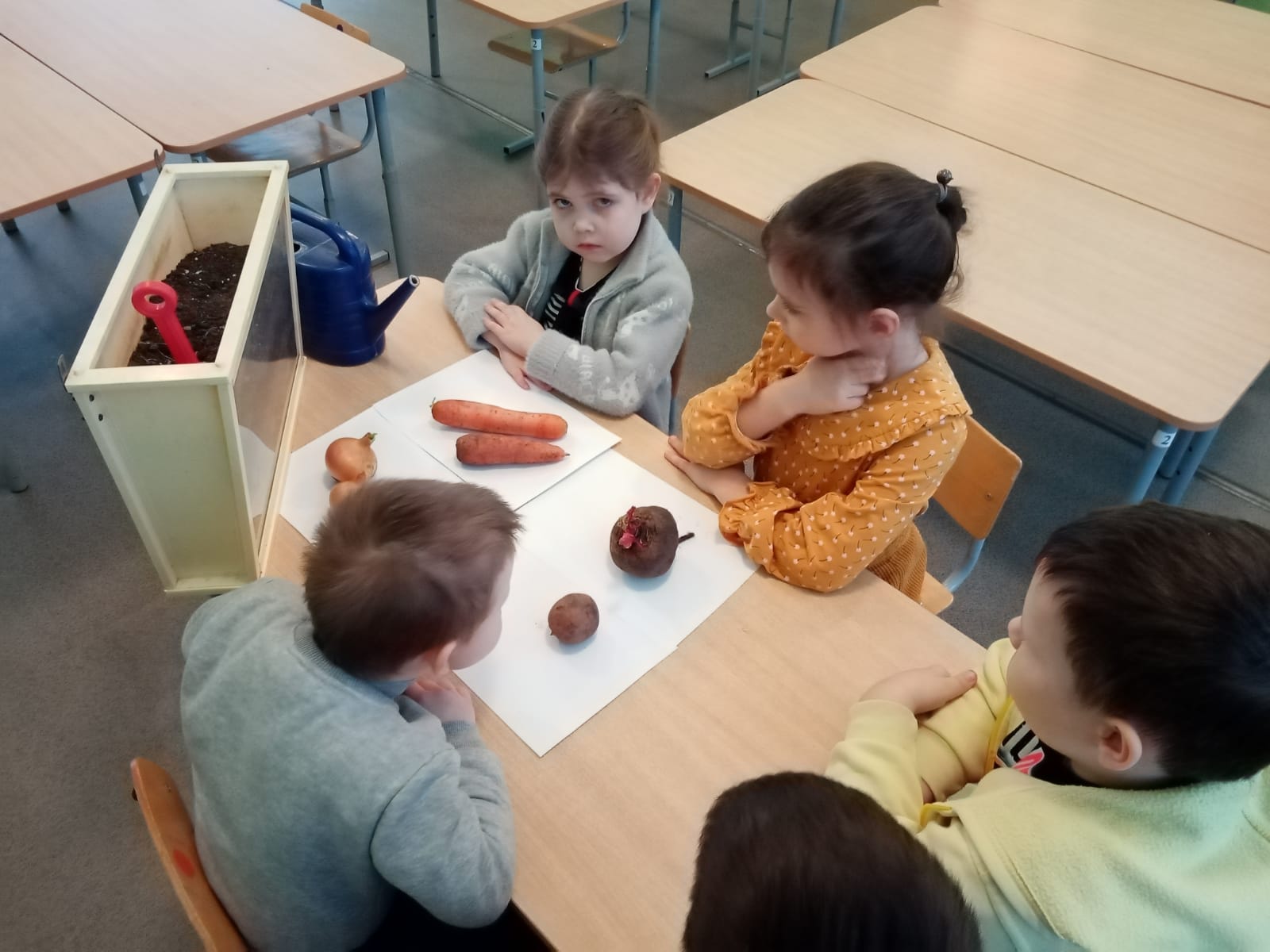 2 Посадка корнеплодов в землю (картофель, свекла, лук, морковь)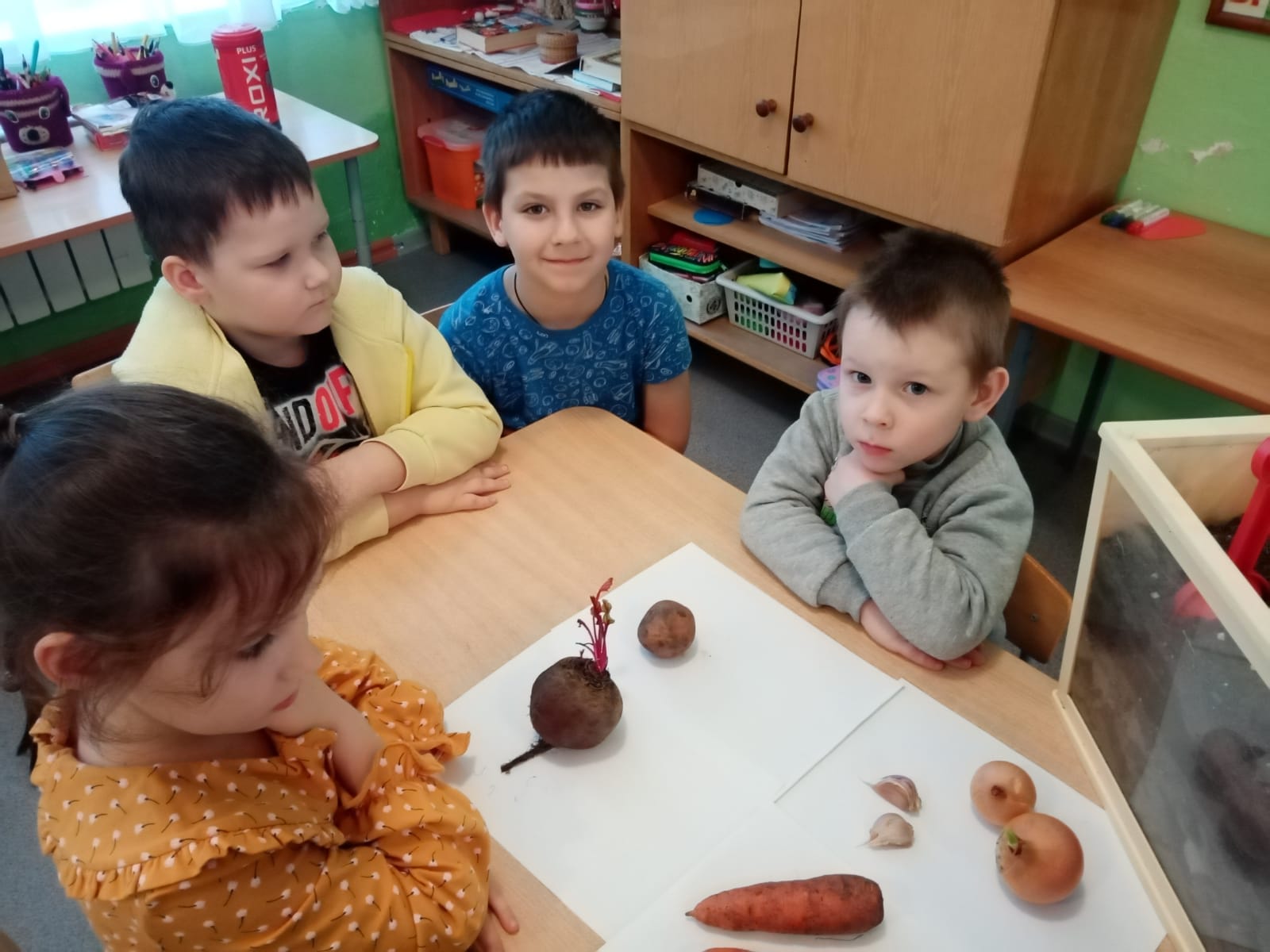 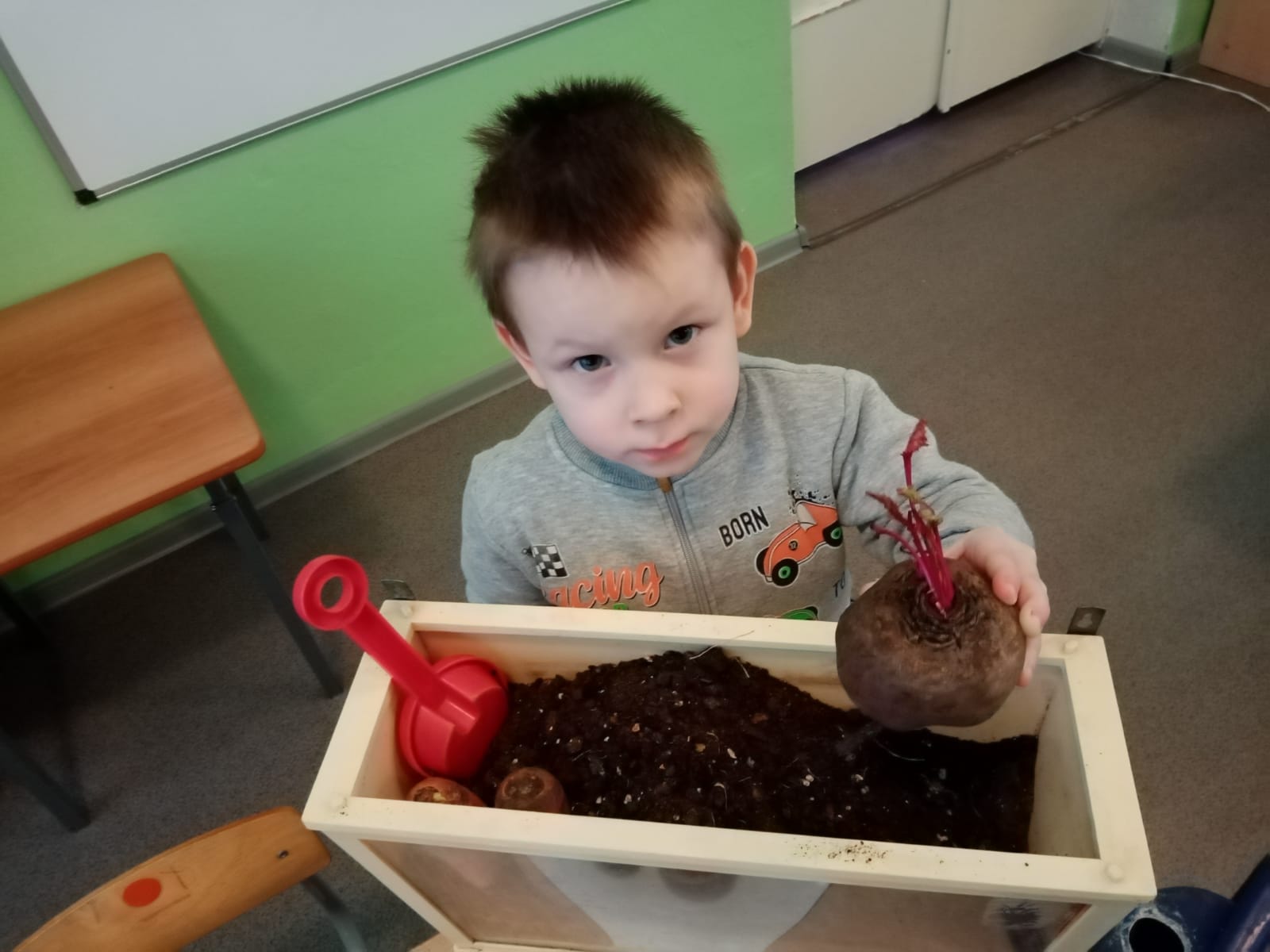 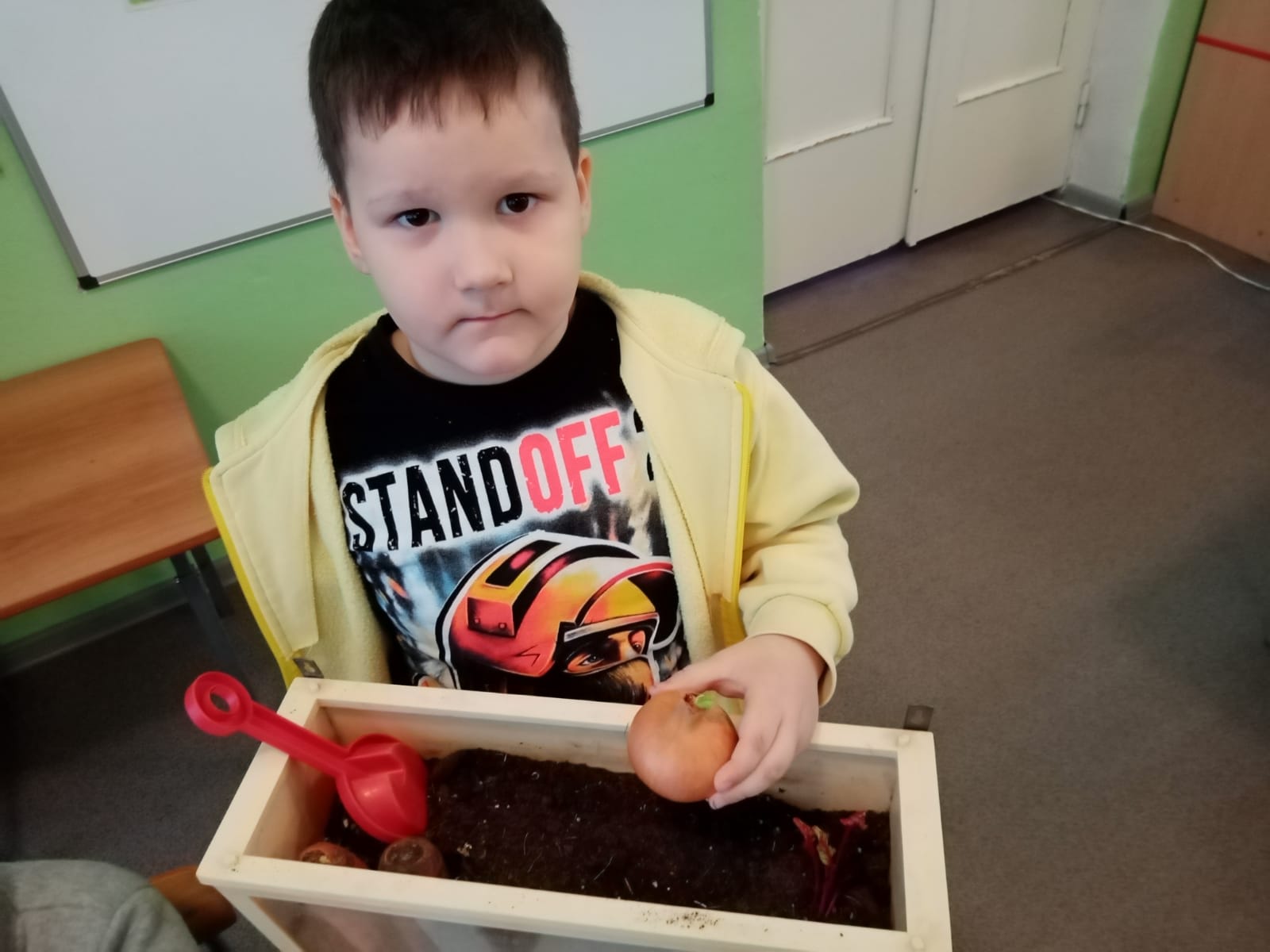 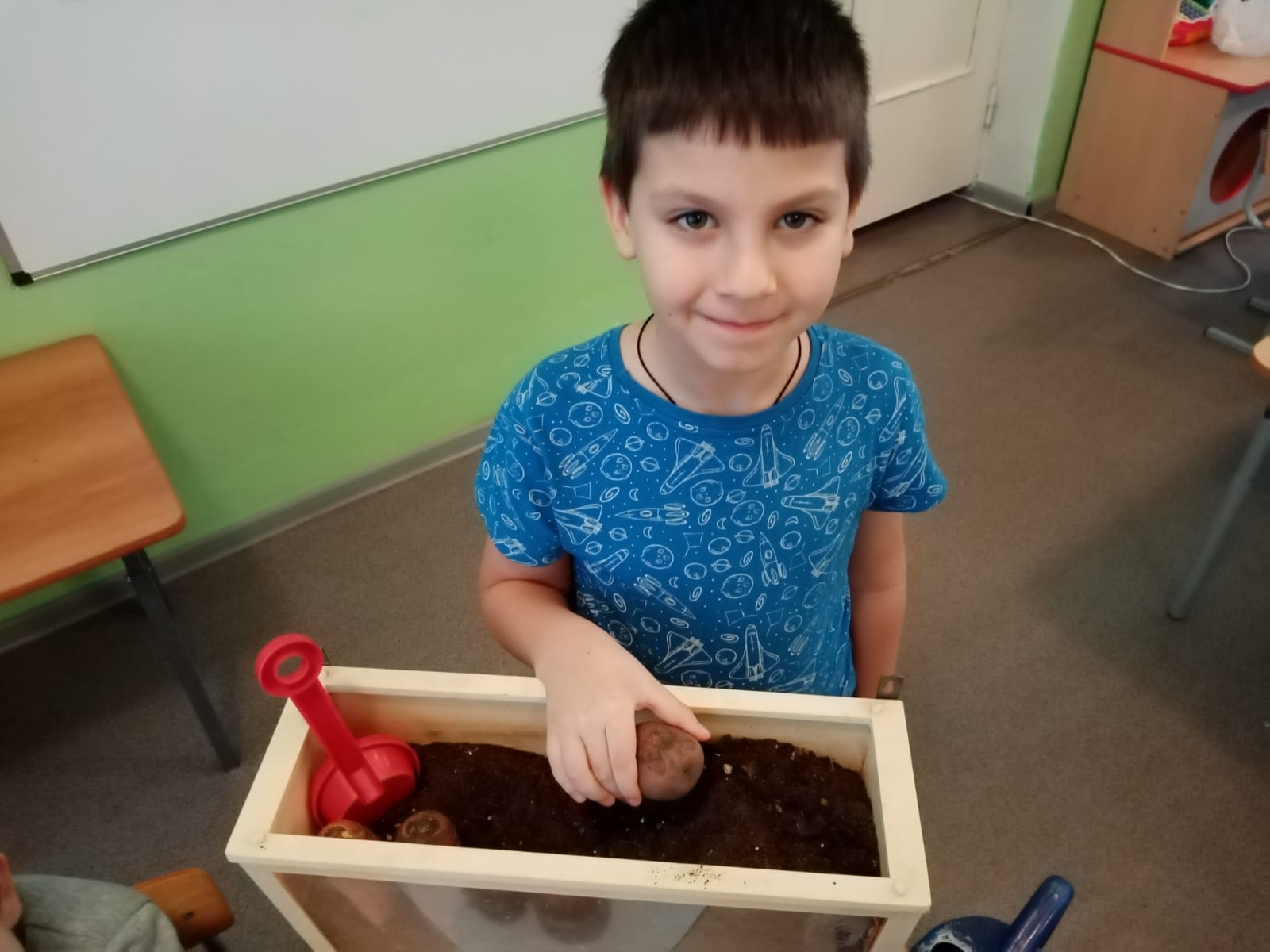 3.Уход за растениями. Полив.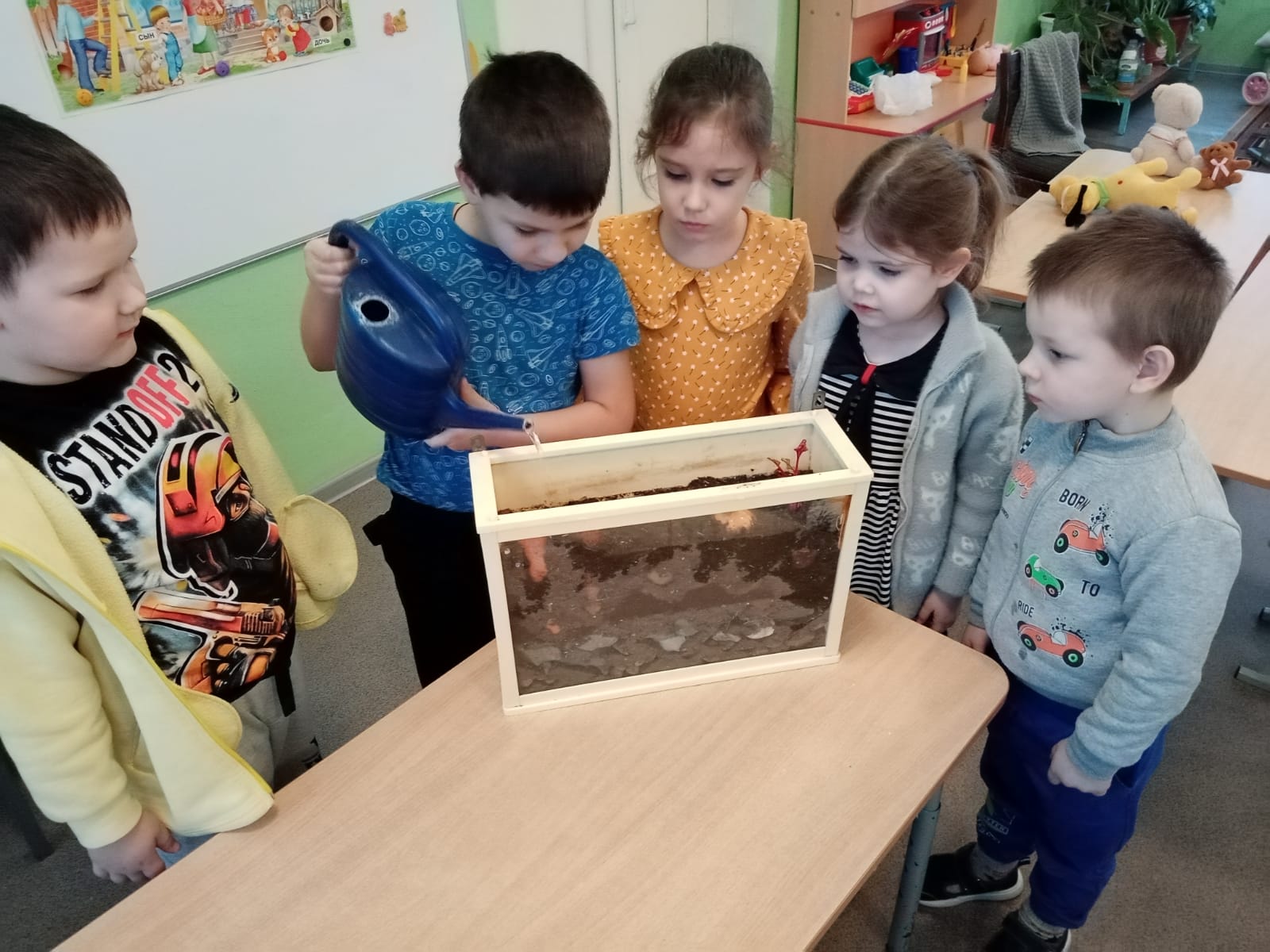 4.Наблюдение за ростом и развитием растений . Первые всходы.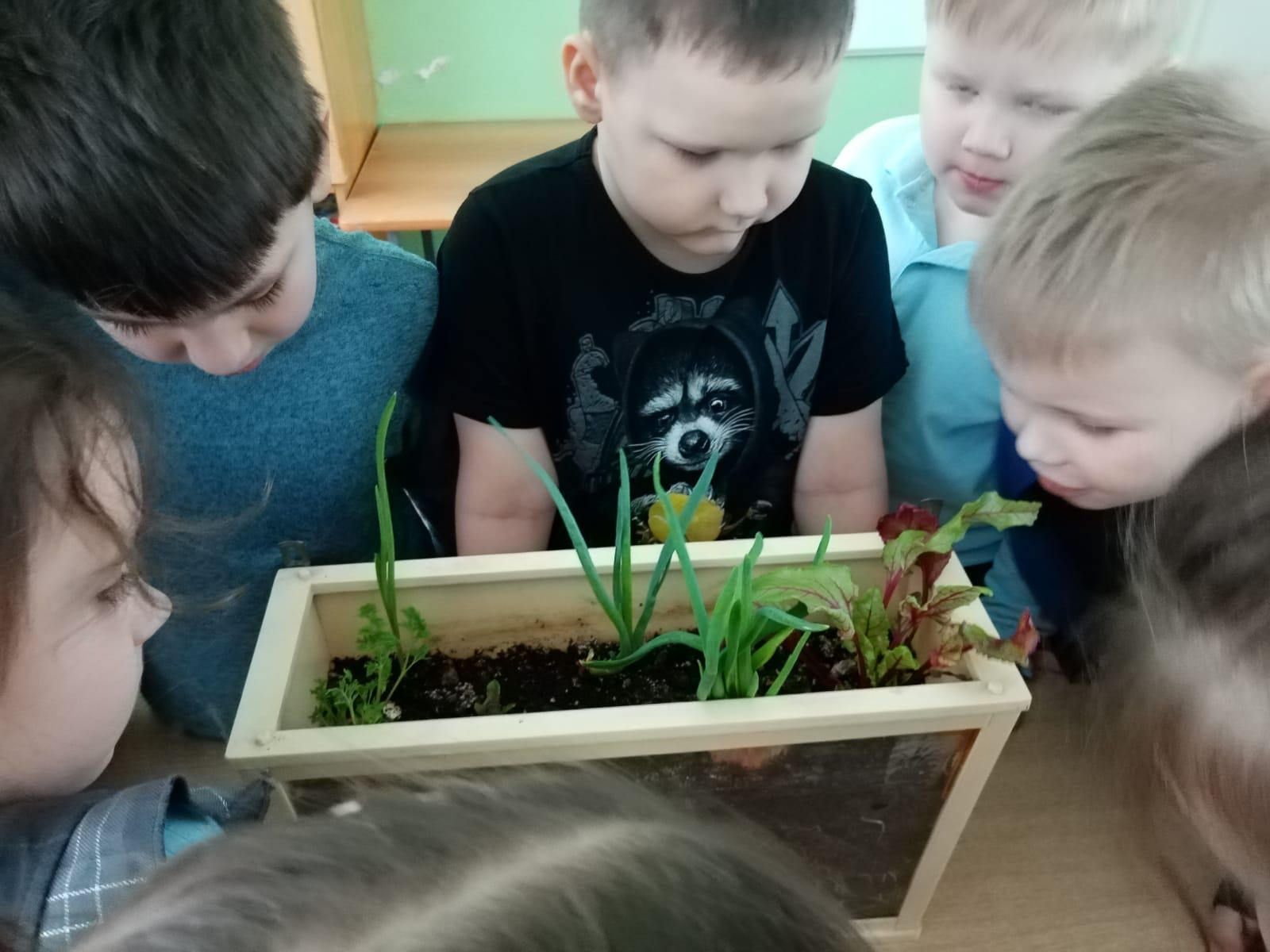 5.Полив, рыхление. Дальнейший уход за растениями. 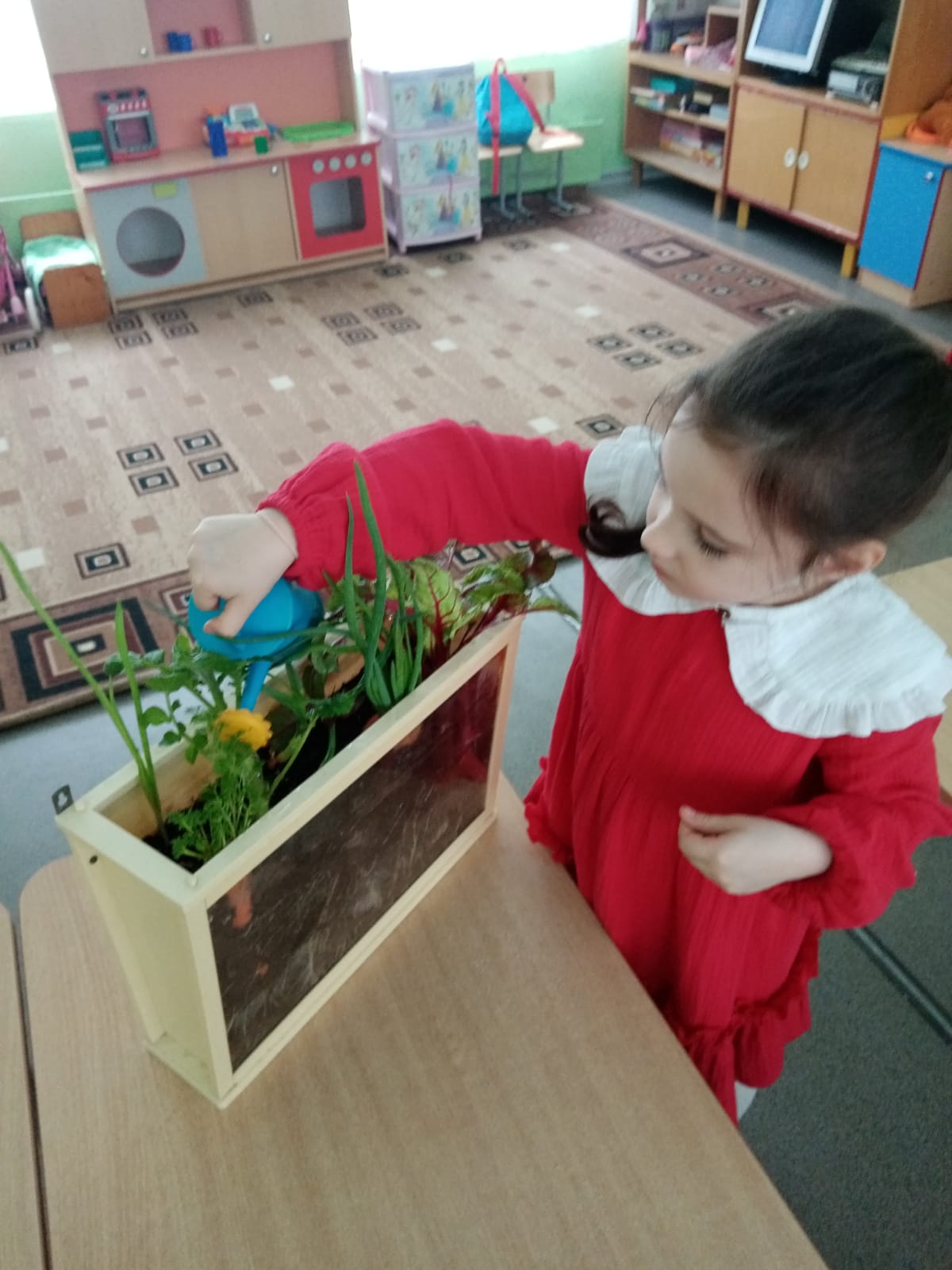 Первые выводы: Ребята вместе с воспитателями наблюдали, что у посаженных корнеплодов растут не только побеги, но и корни.• Зачем нужны корни растению?
Корни всасывают влагу и полезные вещества из почвы и таким образов обеспечивают растение питанием. Чем больше в почве питательных веществ, необходимых растению, тем быстрее растёт растение.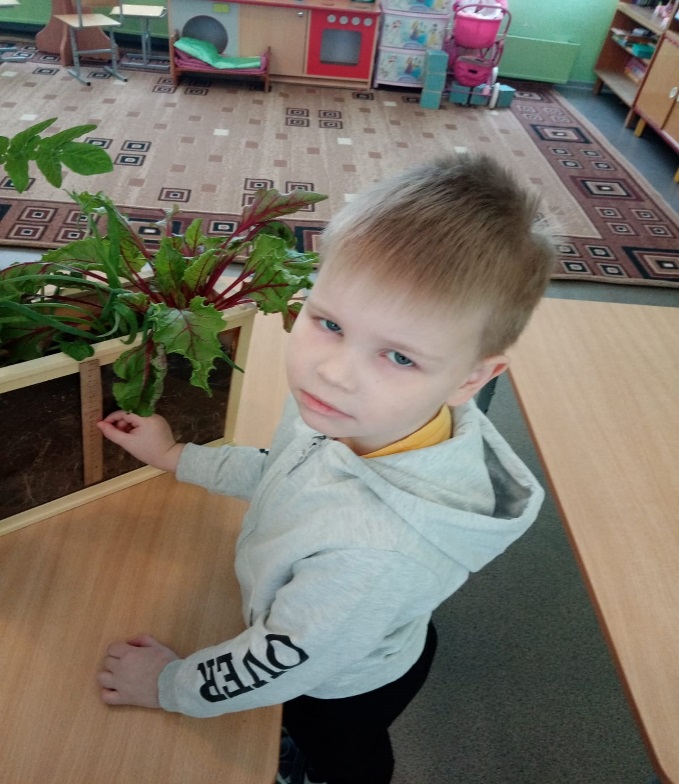 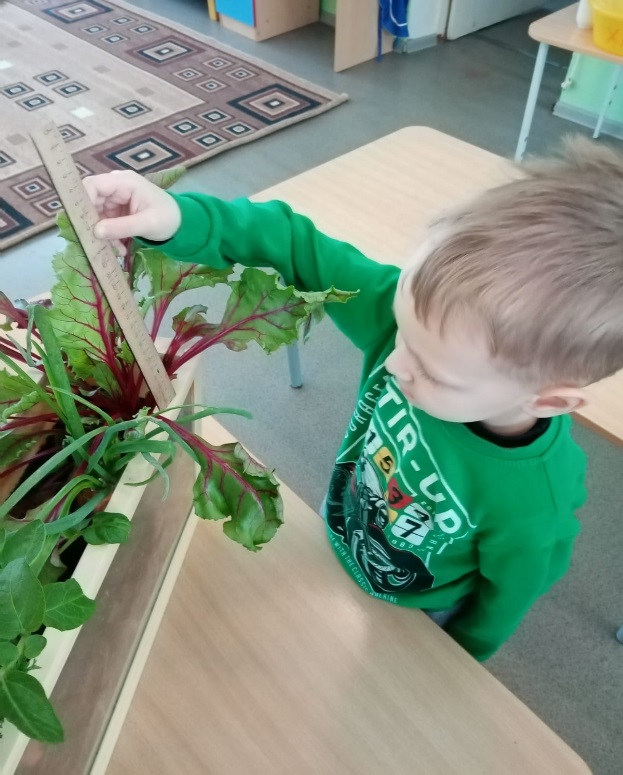 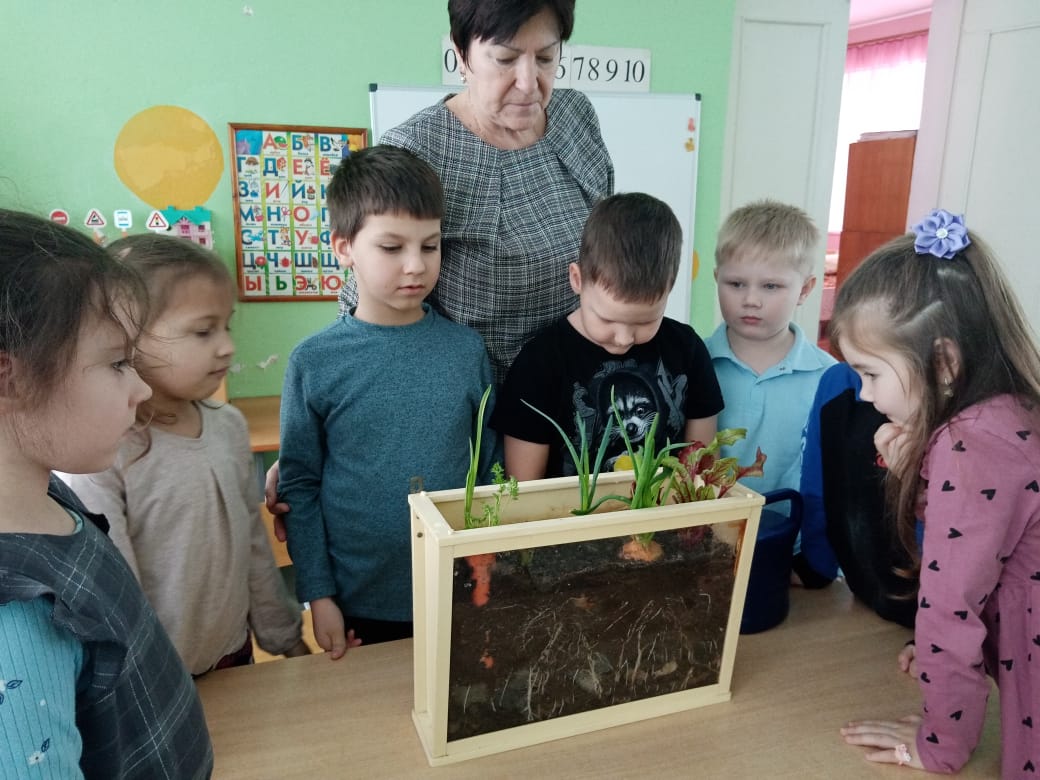 Вторые выводы: Корневая система у корнеплодов отличается. Корневая система бывает стержневая и мочковатая.У моркови и свеклы-корневая система стержневая.У лука и картофеля-мочковатая.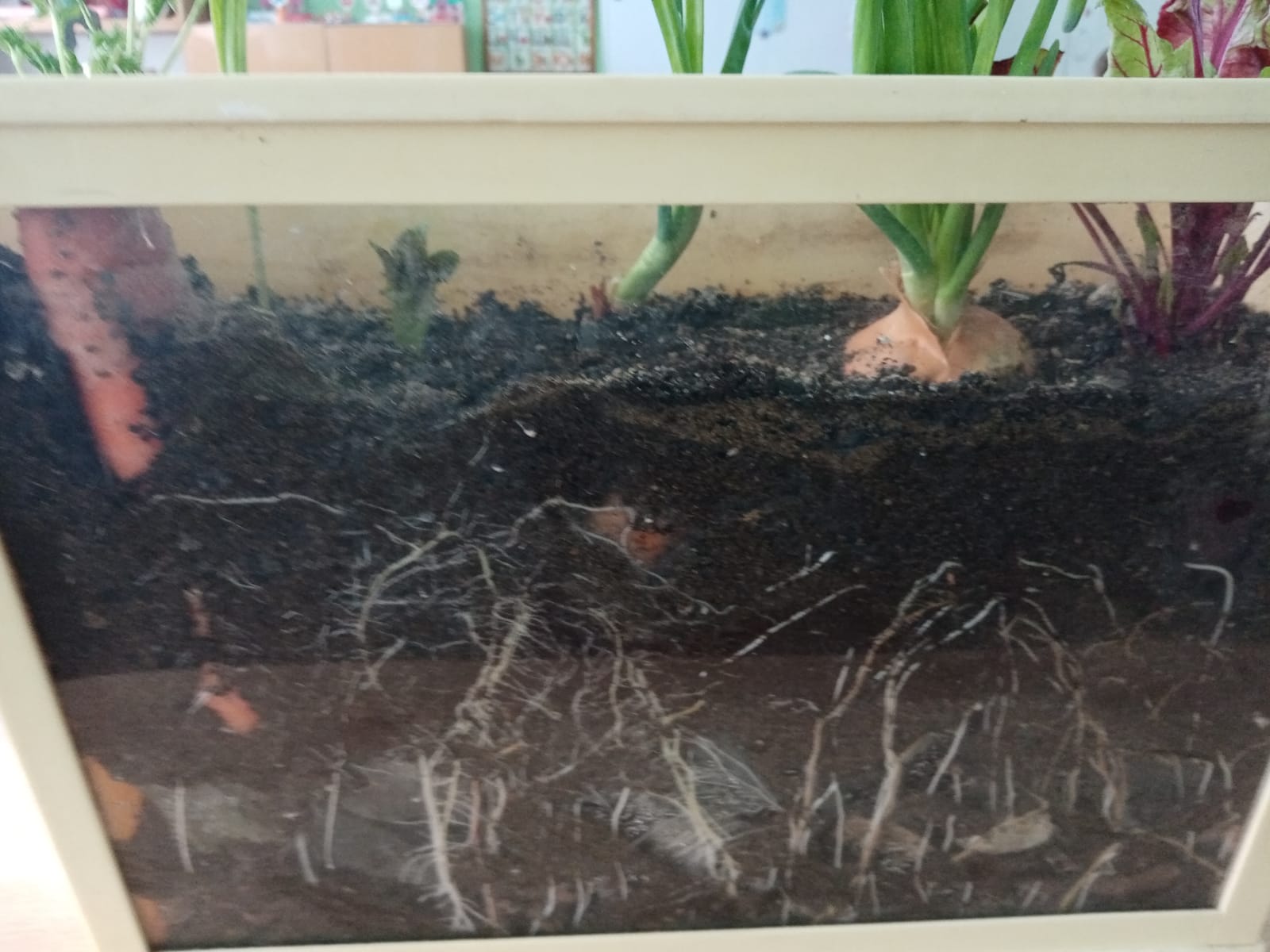 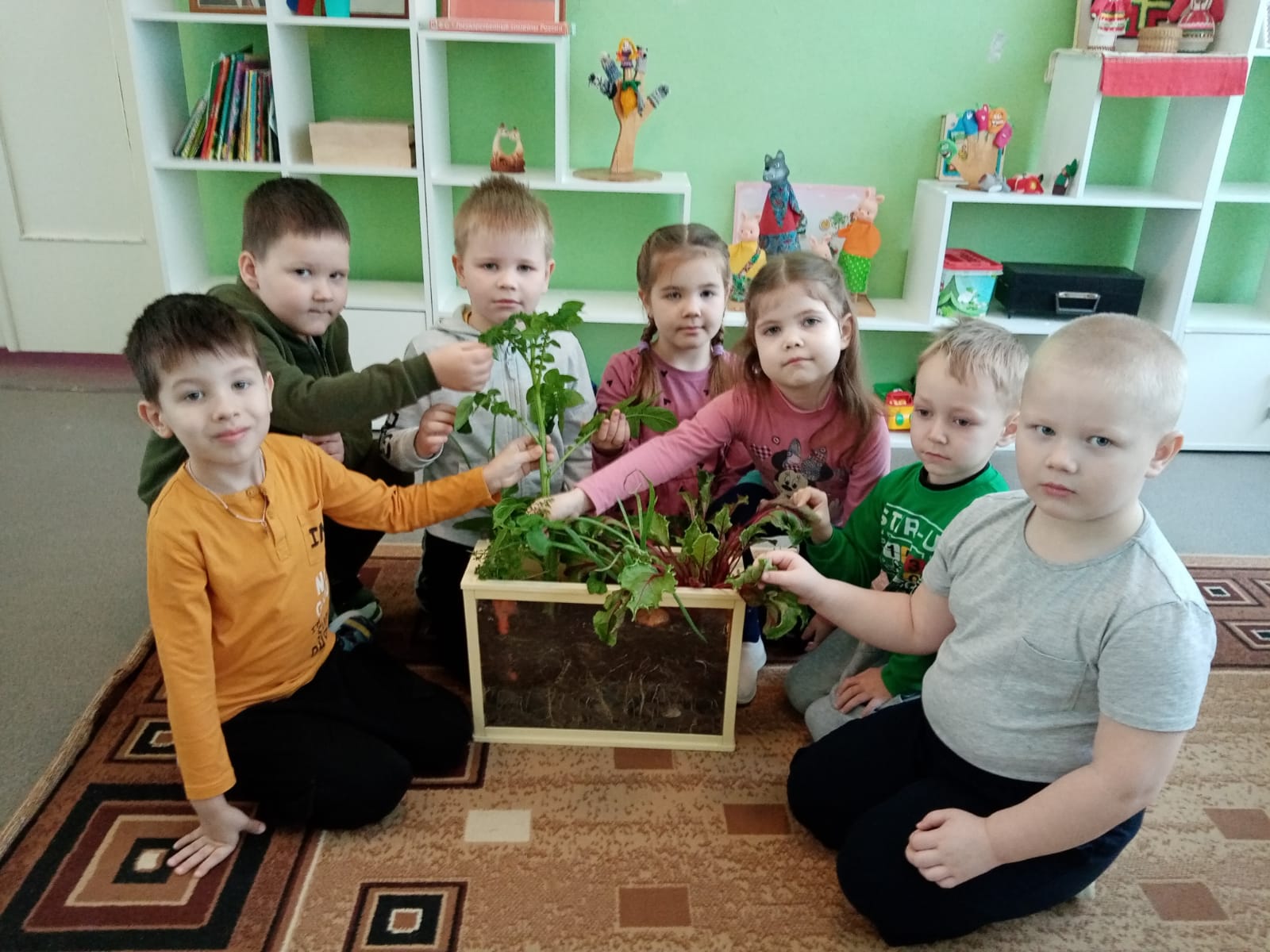 